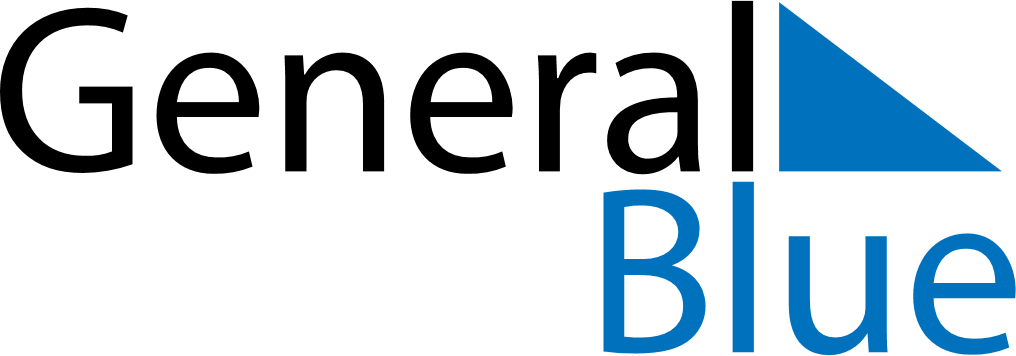 February 1991February 1991February 1991February 1991February 1991SundayMondayTuesdayWednesdayThursdayFridaySaturday12345678910111213141516171819202122232425262728